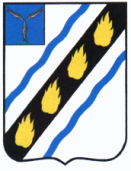 МЕЧЕТНЕНСКОЕ  МУНИЦИПАЛЬНОЕ  ОБРАЗОВАНИЕ СОВЕТСКОГО  МУНИЦИПАЛЬНОГО  РАЙОНА  САРАТОВСКОЙ  ОБЛАСТИСОВЕТ  ДЕПУТАТОВ (четвертого созыва)РЕШЕНИЕот  08.11.2021 г. № 145с.Мечетное О проекте внесении изменений и дополнений в Устав Мечетненского муниципального образования Советского муниципального района Саратовской областиРуководствуясь Федеральным законом Российской Федерации от 06.10.2003 № 131-ФЗ «Об общих принципах организации местного самоуправления в Российской Федерации», Федеральным законом от 21.07.2005 № 97-ФЗ «О государственной регистрации уставов муниципальных образований», Федеральным законом от 11.06.2021 № 170-ФЗ «О внесении изменений в отдельные законодательные акты Российской Федерации в связи с принятием Федерального закон «О государственном контроле (надзоре) и муниципальном контроле в Российской Федерации», Федеральным законом от 01.07.2021 № 289-ФЗ «О внесении изменений в статью 28 Федерального закона «Об общих принципах организации местного самоуправления в Российской Федерации», Законом Саратовской области от 29.09.2021 № 94-ЗСО, Уставом Мечетненского муниципального образования Советского муниципального района Саратовской области, Совет депутатов Мечетненского муниципального образования РЕШИЛ:1. Принять к рассмотрению внесение следующих изменений и дополнений  в Устав Мечетненского муниципального образования Советского муниципального района Саратовской области от 30 октября 2020года №90: 1.1. Пункт 1 статьи 3 дополнить подпунктом 22 следующего содержания:	«10) дорожная деятельность в отношении автомобильных дорог местного значения в границах населенных пунктов поселения и обеспечение безопасности дорожного движения на них, включая создание и обеспечение функционирования парковок (парковочных мест), осуществление муниципального контроля на автомобильном транспорте и в дорожном хозяйстве в границах населенных пунктов поселения, организация дорожного движения, а также осуществление иных полномочий в области использования автомобильных дорог и осуществления дорожной деятельности в соответствии с законодательством Российской Федерации.»; 	1.2. Подпункт 18 пункта 1 статьи 3 признать утратившим силу: 	1.3. Пункт 9 части 1 статьи 3 изложить в следующей редакции:«9) утверждение правил благоустройства территории поселения, осуществление муниципального контроля в сфере благоустройства, предметом которого является соблюдение правил благоустройства территории поселения, требований к обеспечению доступности для инвалидов объектов социальной, инженерной и транспортной инфраструктур и предоставляемых услуг, организация благоустройства территории поселения в соответствии с указанными правилами»; 1.4. Часть 2 статьи 4  «2. Организация и осуществление видов муниципального контроля регулируются Федеральным законом от 31.07.2020 года № 248-ФЗ «О государственном контроле (надзоре) и муниципальном контроле в Российской Федерации»; 1.5. Часть 4 статьи 13  изложить в следующей редакции:«4. Порядок организации и проведения публичных слушаний определяется нормативными правовыми актами представительного органа муниципального образования (указать наименование представительного органа муниципального образования) и должен предусматривать заблаговременное оповещение жителей муниципального образования (указать наименование муниципального образования) о времени и месте проведения публичных слушаний, заблаговременное ознакомление с проектом муниципального правового акта, в том числе посредством его размещения на официальном сайте органа местного самоуправления в информационно-телекоммуникационной сети «Интернет» или в случае, если орган местного самоуправления не имеет возможности размещать информацию о своей деятельности в информационно-телекоммуникационной сети «Интернет», на официальном сайте Правительства Саратовской области или муниципального образования с учетом положений Федерального закона от 09.02.2009 № 8-ФЗ «Об обеспечении доступа к информации о деятельности государственных органов и органов местного самоуправления» (далее в настоящей статье - официальный сайт), возможность представления жителями муниципального образования (указать наименование муниципального образования) своих замечаний и предложений по вынесенному на обсуждение проекту муниципального правового акта, в том числе посредством официального сайта, другие меры, обеспечивающие участие в публичных слушаниях жителей муниципального образования (указать наименование муниципального образования), опубликование (обнародование) результатов публичных слушаний, включая мотивированное обоснование принятых решений, в том числе посредством их размещения на официальном сайте». 1.6. статьи 34 дополнить абзацем 7 в следующей редакции:«- проведение мониторинга реализации соглашений о муниципально -частном партнерстве, публичным партнером в которых является муниципальное  образование.»;2. Назначить Публичные слушания по проекту решения Совета депутатов Мечетненского муниципального образования «О внесении изменений и дополнений в  Устав Мечетненского муниципального образования Советского   муниципального района  Саратовской области».	3. Провести  Публичные  слушания 19 ноября 2021 года в 14.00 часов в зале заседаний администрации Мечетненского муниципального образования по адресу: Саратовская область, Советский район, с.Мечетное, ул. Школьная, д.12а 	4. Поручить проведение Публичных слушаний постоянной комиссии Совета депутатов по вопросам социального развития муниципального образования.	5. Установить, что на Публичные слушания приглашаются: депутаты Совета депутатов Мечетненского муниципального образования, представители администрации муниципального образования, представители общественных объединений и трудовых коллективов, расположенных на территории поселения, жители поселения.	6. Замечания  и предложения по проекту решения Совета депутатов Мечетненского муниципального образования «О внесении изменений и дополнений в Устав Мечетненского муниципального образования Советского муниципального района Саратовской области»  направлять в администрацию Мечетненского муниципального образования, по адресу: Саратовская область, Советский район, с.Мечетное, ул. Школьная, д.12а, по телефону (84566) 6-81-65.	7. Настоящее решение подлежит  официальному  опубликованию в установленном порядке.Глава Мечетненского муниципального образования			                        Е.Н. ЧуйковаВ решении  по Уставу  пункт. Настоящее решение вступает в силу с 1 января 2022года и применяется к правоотношениям,  возникающим при составлении и исполнении соответствующих бюджетов, начиная с бюджетов на 2022 год и на плановый период 2023 и 2024 годов.